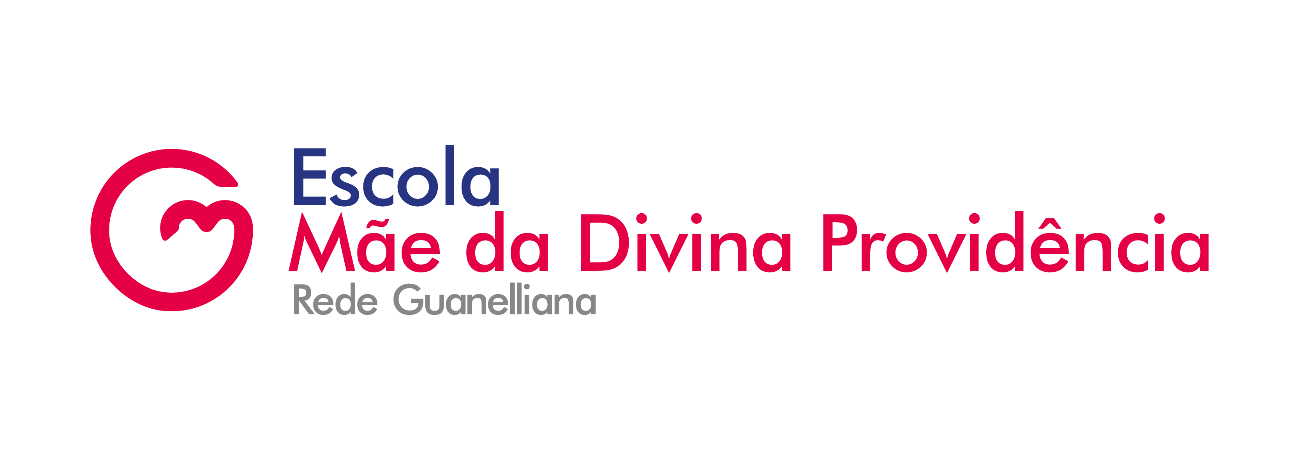 CONTEÚDO PROGRAMÁTICO – 4° ANOAvaliações 1 - VALOR 3.0 PONTOS  1º TRIMESTRE - 2020Conteúdo da Avaliação 1 do 1° Trimestre 2020PortuguêsUnidade 1 – Os segredos das palavras – p. 08 a 39Capítulo 1 - Colecionando significados! - p.10 a 25Leitura - p.10 a 13Mais sobre... Verbete de dicionário - p.14 a 16De texto em texto - p. 17 a 21Espaço Literário - p. 22Só para lembrar - p. 23 a 25Capítulo 2 – Palavras: tradição popular! - p. 26 a 39Leitura - p. 26 a 29Fique sabendo – p. 30Expressão oral – p. 31 Expressão textual – p. 32 e 33Roda de leitura – p. 34Nossa língua – p. 35 e 36Com que letra? – p. 37Viva a diversidade! – p. 38 e 39Unidade 2 – Vale a pena assistir – p. 40 a 54Capítulo 1 – Ligado nas resenhas! - p. 42 a 54Leitura – p. 42 a 45Mais sobre... Resenha de filme – p. 46Só para lembrar – p. 47De texto em texto – p. 48 e 49Nossa língua – p. 50 a 52Com que letra? – p. 53 e 54GramáticaAlfabeto / ortografia: mb / mp – p. 6 a 14Sílaba: separação / ortografia: ordem alfabética – uso do dicionário 1 – p. 15 a 23Substantivo: comum, próprio, coletivo / ortografia: ar, er, ir, or, ur – p. 133 a 142Substantivo: simples, composto, primitivo, derivado / ortografia: lh, li – p. 143 a 151Pronome pessoal reto e de tratamento – p. 211 a 215Acentuação gráfica: monossílabas – oxítonas / ortografia: s, ss – p. 68 a 74Sinais de pontuação 2 / ortografia: g, j – p. 107 a 114CiênciasUnidade 1 – p. 6 a 48O Sistema Solar – p. 06 a 10A Terra e seus movimentos – p. 11 a 15A matéria – p. 16 a 22Propriedade da matéria – p. 23 a 27Transformações da matéria – p. 28 a 32Ciclo da matéria (cadeia alimentar) – p. 33 a 42Mistura – p. 43 a 48HistóriaUnidade 1 - A história do Distrito Federal - p. 8 a 24Povos indígenas: primeiros habitantes – p. 8 a 11As capitais que o Brasil já teve – p. 12 e 13Linha do tempo – p. 14 e 15Comissões Exploradoras do Planalto Central – p. 16 a 21A visão de um santo – p. 22Antes do sonho ser concretizado – p. 23 e 24GeografiaUnidade 1 – Localização e representação do espaço – p. 110 a 127Como se localizar – p. 110 a 114Fotografias aéreas e imagens de satélite – p. 114 a 116Fotografias aéreas e plantas – p. 117 a 122Entendendo o mapa – p. 122 a 124Localizando o Brasil na América do Sul – p. 125 a 127MatemáticaUnidade 1 – Espaço e forma – p. 08 a 27Explorando o espaço: localização e deslocamentos – p. 10 a 13Figuras geométricas espaciais – p. 14 Os corpos redondos e os poliedros – p. 15 a 18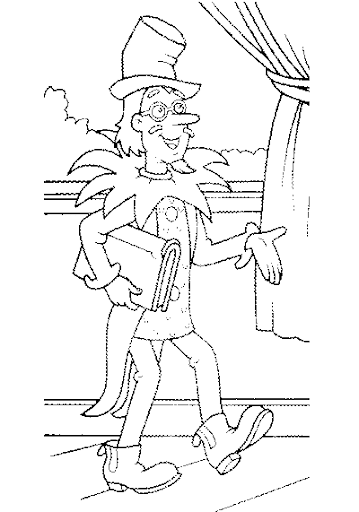 Faces, vértices e arestas – p. 19 a 22Tratando a informação – p. 23 e 24Produção – p. 25Só para lembrar – p. 26 e 27Unidade 2 – Números que usamos no dia a dia – p. 28 a 59Contar, codificar, medir e ordenar – p. 30 a 32Alguns sistemas de numeração – p. 33 a 35Sistema de numeração decimal – p. 36 a 45Tratando a informação – p. 46 e 47Escrevendo números: ordens e classes – p. 48 a 50Produção – p. 51 a 53Trabalhando com o cálculo mental – p. 54 a 56Só para lembrar – p. 57 a 59CONTEÚDO PROGRAMÁTICO – 4º ANOAvaliações 2 – valor – 5.0 pontos  1º TRIMESTRE - 2020Conteúdo da Avaliação 2 do 1° Trimestre - 2020PortuguêsUnidade 2 – Vale a pena assistir – p. 55 a 69Capítulo 2 – É um bom filme? – p. 55 a 69Leitura – p. 55 e 56De texto em texto – p. 57 e 58Nossa língua – p. 59 a 61Com que letra? – p. 62 a 64Produção textual – p. 65 e 66Expressão oral – p. 67Viva a diversidade! – p. 68 e 69Unidade 3 – Pura diversão – p. 70 a 111Capítulo 1 – Diversão em quadrinhos – p. 72 a 93Leitura – p. 72 a 76Mais sobre... História em quadrinhos – p. 77 e 78Expressão oral – p. 79 a 81De texto em texto – p. 82 a 85Com que letra? – p. 86 e 87Nossa língua – p. 88 a 90Só para lembrar – p. 91 a 93Capítulo 2 – Entre cenas, cores e balões – p. 94 a 111Leitura – p. 94 a 100 Mais sobre... História em quadrinhos – p. 101 a 105Com que letra? – p. 106 e 107Produção textual – p. 108 e 109Viva a diversidade! – p. 110 e 111GramáticaAdjetivo / ortografia: -oso, -osa – p. 178 a 185Pronome pessoal oblíquo / ortografia: h – p. 216 a 225Verbo: noções / ortografia: uso do dicionário 4 – p. 226 a 232Sílaba tônica / ortografia: r, rr – p. 49 a 56Acentuação gráfica: paroxítonas – proparoxítonas / ortografia: ce, ci – p. 75 a 82Sinais gráficos 1 – acentos: agudo – circunflexo – grave / ortografia: qu, gu – p. 57 a 67Sinais gráficos 2 / ortografia: ç – p. 83 a 90CiênciasUnidade 1 – p. 49 a 78A água – p. 49 a 54Estados físicos da água – p. 55 a 60Ciclo da água – p. 61 a 65Poluição da água – p. 66 a 78Unidade 2 - p. 80 a 126.Pontos Cardeais – p. 80 a 85Calendários em diferentes culturas – p. 86 a 92Tecnologias, sustentabilidade e sociedade – p. 93 a 102HistóriaUnidade 1 - A história do Distrito Federal - p. 25 a 38JK, início e desafio – p. 25 a 28Vencedor: Lúcio Costa – p. 29 Oscar Niemeyer: escultor da sua própria imaginação – p. 30 a 35Catetinho, a primeira residência – p. 35 a 38GeografiaUnidade 1 – Localizando e representação do espaço - p. 128 a 151Regiões Administrativas – p. 128 a 143Entorno: o vizinho do Distrito Federal – p. 145 a 151MatemáticaUnidade 3 – Grandezas e medidas – p. 60 a 101As medidas no dia a dia – p. 62 e 63Medindo a Massa – p. 64 a 67Medindo Capacidades – p. 68 a 70Medindo o Tempo – p. 71 a 73Produção – p. 74 e 75 Fazendo estimativas – p. 76Medindo Comprimentos – p. 77 a 82Produção – p. 83 e 84O Quilômetro – p. 85 a 87Perímetro: a medida do contorno – p. 88 a 90Área: a medida de uma superfície – p. 91 a 93Medida de temperatura – p. 94 a 98Só para lembrar – p. 99 a 101CONTEÚDO PROGRAMÁTICO – 4° ANOAvaliações 1- VALOR 3.0 PONTOS  2º TRIMESTRE 2020Conteúdo da Avaliação 1 do 2° Trimestre - 2020PortuguêsUnidade 4 – Quem conta um conto muda um ponto! – p. 112 a 145Capítulo 1 – Conto vai, conto vem – p. 112 e 113Leitura – p. 114 a 118Mais sobre... Conto – p. 119 a 121Nossa língua – p. 122 a 125Com que letra? – p. 126 e 127Capítulo 2 – Entre contos e paródias Leitura – p. 128 a 131Nossa língua – p. 132 e 133Espaço literário – p. 134Só para lembrar – p. 135 a 137De texto em texto – p. 138 a 140Com que letra? – p. 141As palavras no dicionário – p. 142Produção textual – p. 143Produção oral – p. 144Viva a diversidade! – p. 145Unidade 5 – Um outro jeito de contar histórias – p. 146 a 167Capítulo 1 – O cordel de saudade Leitura – p. 148 a 154De texto em texto – p. 155 e 156Nossa língua – p. 157 e 158Mais sobre... Cordel – p. 159 a 161Produção textual – p. 162 a 164Expressão oral – p. 165Só para lembrar – p. 166 e 167GramáticaSubstantivo e adjetivo: concordância / ortografia: ez, eza; ês, esa – p. 186 a 193Grau do Adjetivo – p. 194 a 201.Sinônimo – antônimo / ortografia: uso do dicionário 2 – p. 115 a 123Numeral / ortografia: sons do x – p. 202 a 210Sinais de pontuação 1 – p. 91 a 97Encontros vocálicos: ditongo – hiato – tritongo / ortografia: o/ou – e/ei – p. 24 a 30CiênciasUnidade 2 – p. 103 a 126Energia – p. 103 a 107Fontes de energia renováveis e não renováveis – p. 108 a 114As transformações de energia – p. 115 a 118Fenômenos naturais, físicos ou químicos – p. 119 a 126.Unidade 3 – p. 128 a 140Biosfera: os seres vivos e suas relações – p. 128 a 133Ecossistemas e seus componentes – p. 134 a 140HistóriaUnidade 1 - A história do Distrito Federal - p. 38 a 63Os construtores – p. 38 a 49Inauguração de Brasília – p. 50 a 55Brasília foi planejada – p. 56 e 57Brasília: 50 anos construindo história – p. 58 a 63GeografiaUnidade 2 – A paisagem do Distrito Federal - p.154 a 167Paisagem natural e humanizada – p. 154 a 157A vegetação no Distrito Federal – p. 158 a 164O relevo no Distrito Federal – p. 164 a 167MatemáticaUnidade 4 – Adição e subtração com números naturais p. 102 a 131Revendo as ideias associadas à adição: juntar e acrescentar – p. 104 a 107Adição com reagrupamentos - p. 108 e 109Adição com três ou mais parcelas – p. 110 a 112Revendo as ideias associadas à subtração: tirar, completar e comparar – p. 113 a 118Subtração com reagrupamento – p. 119 a 121Adição e subtração: operações inversas – p. 122 a 126Trabalhando com o cálculo mental – p. 127 a 129Só para lembrar – p. 130 e 131CONTEÚDO PROGRAMÁTICO – 4º ANOAvaliações 2 – valor – 5.0 pontos  2º TRIMESTRE 2020Conteúdo da Avaliação 2 do 2° Trimestre - 2020PortuguêsUnidade 5 – Um outro jeito de contar histórias – p. 168 a 175Capítulo 2 – Cordel pra todo lado!Leitura – p. 168 a 171Só para lembrar – p. 172Com que letra? – p. 173 e 174Viva a diversidade! – p. 175Unidade 6 – Pesquisar e publicar! – p. 176 a 203Capítulo 1 – Extra! Extra! Leitura – p. 178 a 182Mais sobre... Reportagem – p. 183De texto em texto – p. 184 e 185Só para lembrar – p. 186Espaço literário – p. 187 a 189De carona com o texto – p. 190Nossa língua! – p. 191 e 192Capítulo 2 – reportagem de AlertaLeitura – p. 193 a 196Com que letra? – p. 197 e 198Expressão oral – p. 199Expressão textual – p. 200 e 201Viva a diversidade! – p. 202 e 203GramáticaGênero do substantivo / ortografia: ch, x – p. 152 a 161Número do substantivo / ortografia: uso do dicionário 3 – p. 162 a 170Grau do substantivo – p. 171 a 177Frases: tipos / ortografia: l, u – p. 98 a 106Dígrafo / ortografia: sc, sç, xc. – p. 31 a 40Encontro consonantal / ortografia: consoante não acompanhada de vogal – p. 41 a 48CiênciasUnidade 3 – p. 141 a 184Funções vitais dos seres vivos – p. 141 a 145Nutrição dos animais – p. 146 a 153Reprodução dos animais – p. 154 a 164A nutrição dos vegetais e o processo da fotossíntese – p. 165 a 172Plantas ameaçadas de extinção – p. 173 a 175Relação dos vegetais – p. 176 a 184HistóriaUnidade  2 - Vida e cultura no Distrito Federal – p. 66 a 75Cultura e tradição – p. 66 e 67Festas populares – p. 67 a 69Pessoas de vários lugares – p. 69 a 75GeografiaUnidade 2 – A paisagem do Distrito Federal – p. 168 a 176A hidrografia no Distrito Federal – p. 168 a 171O Clima no Distrito Federal – p. 172 a 176 MatemáticaUnidade 5 – espaço e forma – p. 132 a 180Abrindo caixas: planificações – p. 134 a 137Figuras geométricas planas – p. 138 a 142Simetria – p. 143 a 149Geometria e arte – p. 150 e 151Ângulos – p. 152 a 156Paralelas e perpendiculares – p. 157 e 158Só para lembrar – p. 159 Unidade 6 – Multiplicação e divisão com números naturais.Ideias associadas à multiplicação – p. 162 a 164Adição de parcelas iguais – p. 165 a 167A ideia de proporcionalidade – p. 168 a 169Fazendo combinações – p. 170 a 171Diferentes maneiras de multiplicar – p. 172 a 176Trabalhando com cálculo mental – p. 177 a 180CONTEÚDO PROGRAMÁTICO – 4° ANOAvaliações 1- VALOR 3.0 PONTOS  3º TRIMESTRE 2020Conteúdo da Avaliação 1 do 3° Trimestre - 2020PortuguêsUnidade 7 – Planeta animal – p. 204 a 231Capítulo 1 – Incríveis animais Leitura – p. 206 a 210De texto em texto – p. 211Com que letra? – p. 212 e 213Mais sobre... Artigo de divulgação científica – p. 214 a 216Produção textual – p. 217 e 218Capítulo 2 – Fauna doméstica – p. 219 Leitura – p. 220 a 223Nossa língua – p. 224 a 227Só para lembrar – p. 228 e 229Expressão oral – p. 230Viva a diversidade! – p. 231Unidade 8 – Histórias de artes e manhas – p. 232 a 249Capítulo 1 – Um espertalhão e muita confusão  Leitura – p. 234 a 241De carona com o texto – p. 242 Mais sobre... Contos de artimanha – p. 243De texto em texto – p. 244 e 245Com que letra? – p. 246 a 248As palavras no dicionário – p. 249GramáticaArtigo: definido e indefinido / ortografia: as, es, is, os, us – p. 124 a 132Tempos verbais / ortografia: -isar, -izar – p. 233 a 238Verbo: 1ª Conjugação / ortografia: -am, -ão – p. 239 a 247Verbo: 2ª Conjugação – 248 a 253Verbo: 3ª Conjugação – 254 a 260CiênciasUnidade 4 – p. 186 a 209O corpo humano – p. 186 a 192Sistema cardiovascular – p. 193 a 198Sistema respiratório – p. 199 a 203Sistema locomotor – p. 204 a 209HistóriaUnidade 3 - A organização política do Distrito Federal – p. 78 a 91Brasília: centro das grandes decisões nacionais – p. 78 e 79Representação política do Distrito Federal – p. 79 a 82A representatividade das embaixadas – p. 82 a 86Algumas instituições e seus símbolos – p. 87 a 91GeografiaUnidade 3 – A produção no Distrito Federal – p. 180 196As indústrias – p. 180 a 183O comércio – p. 184 a 188Os serviços – p. 188 a 191O turismo – p. 191 a 196MatemáticaUnidade 6 – Multiplicação e divisão com números naturais – p. 180 a 199Ideias associadas à divisão – p. 180 a 184Diferentes maneiras de dividir – p. 185 e 186Divisão e cálculo mental – p. 187Divisão com resto diferente de zero – p. 188 a 193Só para lembrar – p. 194 a 196Fazendo estimativas – p. 197 e 198Produção – p. 199Unidade7 – Números fracionários – p. 200 a 217As frações unitárias – p. 202 a 206Frações e medidas – p. 207 a 213As frações e o sistema monetário – p. 214Produção – p. 215 e 216Só para lembrar – p. 217 CONTEÚDO PROGRAMÁTICO – 4º ANOAvaliações 2 – valor – 5.0 pontos  3º TRIMESTRE 2020Conteúdo da Avaliação 2 do 3° Trimestre - 2020PortuguêsUnidade 8 – Histórias de artes e manhas – p. 250 a 267Capítulo 2 – No tempero da artimanha Leitura – p. 250 a 255Expressão oral – p. 256Só para lembrar – p. 257 e 258Espaço literário – p. 259 e 260Nossa língua – p. 261ª 263Produção textual – p. 264 a 266Viva a diversidade! – p. 267Unidade 9 – Defendendo opiniões – p. 268 a 302Capítulo 1 – Eu, logado! Leitura – p. 270 a 275De texto em texto – p. 276 a 279De carona com o texto – p. 280 e 281Mais sobre... Artigo de opinião – p. 282Expressão oral – p. 283Com que letra? – p. 284 e 285Só para lembrar – p. 286 e 287Nossa língua – p. 288 e 289  Leitura 2 – Chuva p. 251ª 255Oficina (1ª parte) p. 256 e 257Só para lembrar p. 258 a 260Estudo da língua p. 261ª 263Capítulo 2 – Preconceito não se discute: Não! – p. 290Leitura – p. 291 a 293Nossa língua – p. 294 a 299Produção textual – p. 300 e 301Viva a diversidade! – p. 302GramáticaVerbo pôr – p. 261 a 265Oração: sujeito e predicado – p. 266 a 271Advérbio / ortografia: mal, mau – p. 272 a 278Preposição – p. 279 a 283Interjeição – p. 284 a 288CiênciasUnidade 4 – p. 210 a 240Micro-organismo – p. 210 a 215Proteção e defesa dos seres humanos – p. 216 a 221Doenças e verminoses – p. 222 a 228Prevenção de doenças – p. 229 a 233Vacinas – p. 234 a 240HistóriaUnidade 4 - Aprendendo a exercer a cidadania – p. 94 a 106Todo cidadão tem direitos – p. 94 a 99O povo tem o poder – p. 100 e 101Eleições – cidadão vota consciente – p. 102 a 106GeografiaUnidade 4 – O campo e a cidade – p.200 a 216O campo e a cidade – p. 200 a 205O campo do Distrito Federal – p. 206 a 209Preservação do meio ambiente – p. 210 a 212APA: Área de Proteção Ambiental – p. 213 a 216MatemáticaUnidade 8 – Números decimais – p. 218 a 244Números com vírgula: os décimos – p. 220 a 222Números com vírgula: os centésimos – p. 223 a 225Números decimais e o sistema de numeração decimal – p. 226 e 227Comparação de números decimais – p. 228 a 232O uso dos números decimais no dia a dia – p. 233 e 234Trabalhando com o cálculo mental – p. 235 a 239Produção – p. 240Só para lembrar – p. 241 a 244DatasAvaliações23/03Português24/03Ciências25/03Geo/Hist26/03Matemática27/03InglêsDatasAvaliações11/05Português12/05Ciências13/05Geo/Hist14/05Matemática15/05InglêsDatasAvaliações22/06Português23/06Ciências24/06Geo/Hist25/06Matemática26/06InglêsDatasAvaliações24/08Português25/08Ciências26/08Geo/Hist27/08Matemática28/08InglêsDatasAvaliações28/09Português29/09Ciências30/09Geo/Hist1º/10Matemática02/10InglêsDatasAvaliações16/11Português17/11Geo/Hist.18/11Ciências19/11Matemática23/11Inglês